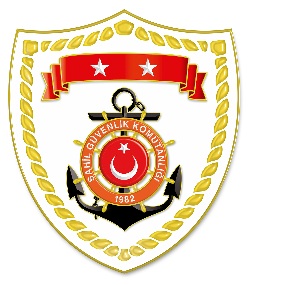 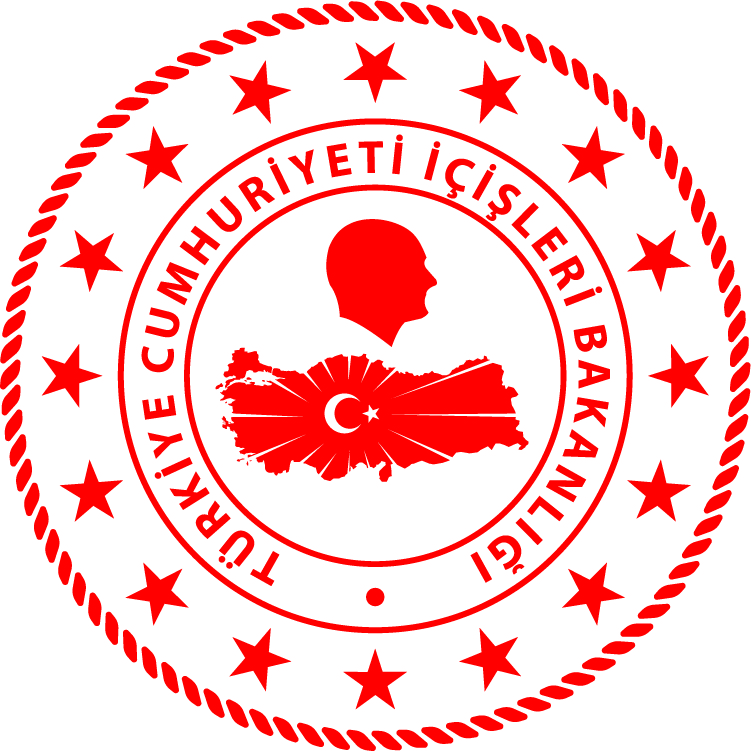 Aegean Region*Statistical information given in the table may vary because they consist of data related incidents which were occured and turned into search and rescue operations.The exact numbers at the end of the related month is avaliable on sg.gov.tr/irregular-migration-statisticsNUDATELOCATION/PLACE AND TIMEIRREGULAR MIGRATION ASSETTOTAL NUMBER OF APPREHENDED FACILITATORS/SUSPECTTOTAL NUMBER OF RESCUED/
APPREHENDED MIGRANTSNATIONALITY OF RESCUED/APPREHENDED MIGRANTS ON THE BASIS OF DECLARATION125 February 2020Off the Coast ofÇANAKKALE/Ayvacık 02.46Inflatable Boat-4242 Afghanistan225 February 2020Off the Coast ofBALIKESİR/Ayvalık 07.15Inflatable Boat-4540 Afghanistan, 3 Iran, 2 Gambia325 February 2020Off the Coast ofAYDIN/Didim04.30Inflatable Boat-3735 Somali, 2 Syria 